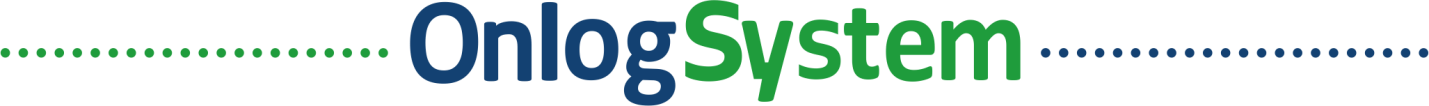 www.onlogsystem.com   |   117638, г. Москва, ул. Одесская 2А, офис 808   |   +7 (495) 651-06-31АВИАДОСТАВКА ОБРАЗЦОВ ДЛЯ СЕРТИФИКАЦИИ В СОСТАВЕ КОНСОЛИДИРОВАННОЙ ПАРТИИБЛАНК-ЗАЯВКА НА ДОСТАВКУ ОБРАЗЦОВ ИЗ КИТАЯ В РОССИЮБланк-заявкаБланк-заявкаОтправитель в Китае (поставщик)Адрес отправителя 
в КитаеИмпортерООО "Онлог Систем" или юр. лицо заказчикаПолучатель в России (сертификационный орган или заказчик)Адрес получателя в РоссииНаименование товараАртикул/модельВес, кгОбъем, м3ГабаритыКоличество мест (коробка, паллета и пр.)Заполняются в случае доставки со склада силами поставщика.Заполняются в случае доставки со склада силами поставщика.ФИО курьера№ документа удостоверяющего личность курьера№ автомобиляКонтактный телефон курьера